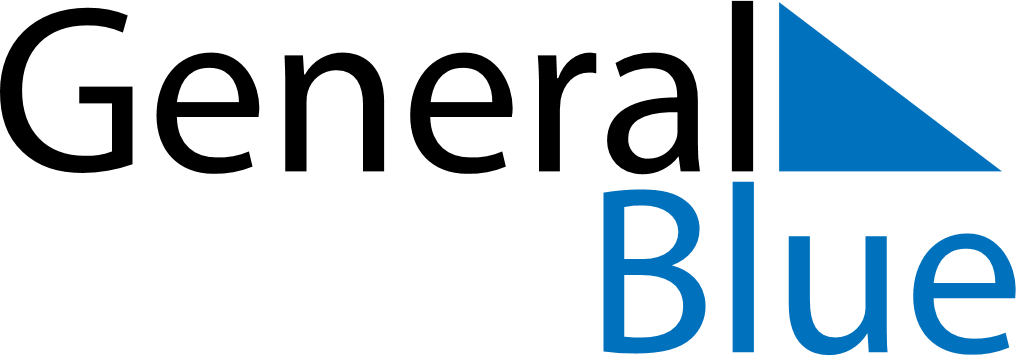 April 2018April 2018April 2018April 2018Cocos IslandsCocos IslandsCocos IslandsMondayTuesdayWednesdayThursdayFridaySaturdaySaturdaySunday123456778Easter MondaySelf Determination Day91011121314141516171819202121222324252627282829Anzac Day30